Graph     on each of the graphs below.  Then graph each transformation on the same graph.Describe how the transformation is different than the original.Also graph Also graph Also graph Also graph Graph     on each of the graphs below.  Then graph each transformation on the same graph.  Describe how the transformation is different than the original.Also graph Also graph Also graph Also graph .  Graph     on each of the graphs below.  Then graph each transformation on the same graph.Describe how the transformation is different than the original.Also graph Also graph Also graph Also graph Write a general statement for each of the following:Also graph 							f) Also graph 			 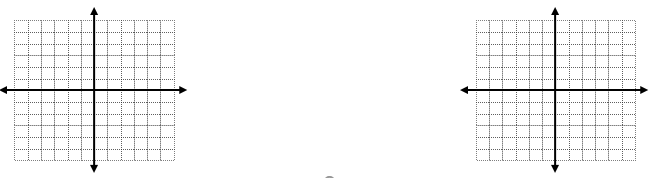 y = f(x) + dd > 0 moves ___________d < 0 moves ___________y = f(x + c)c > 0 moves ___________c < 0 moves ____________y = a·f(x)a > 1 _______________________0 < a < 1 _____________________y = f(b·x)b > 1 _________________________0 < b < 1 _______________________y = -f(x)Reflects it over ______________________y = f(-x)Reflects it over ______________________